Broadview Activities for August 2018Broadview Activities for August 2018Broadview Activities for August 2018Broadview Activities for August 2018Broadview Activities for August 2018Broadview Activities for August 2018Broadview Activities for August 2018Broadview Activities for August 2018Broadview Activities for August 2018Broadview Activities for August 2018Broadview Activities for August 2018Broadview Activities for August 2018Broadview Activities for August 2018SundayMondayMondayTuesdayTuesdayWednesdayWednesdayWednesdayThursdayFriday  Friday  SaturdaySaturday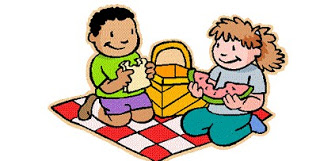 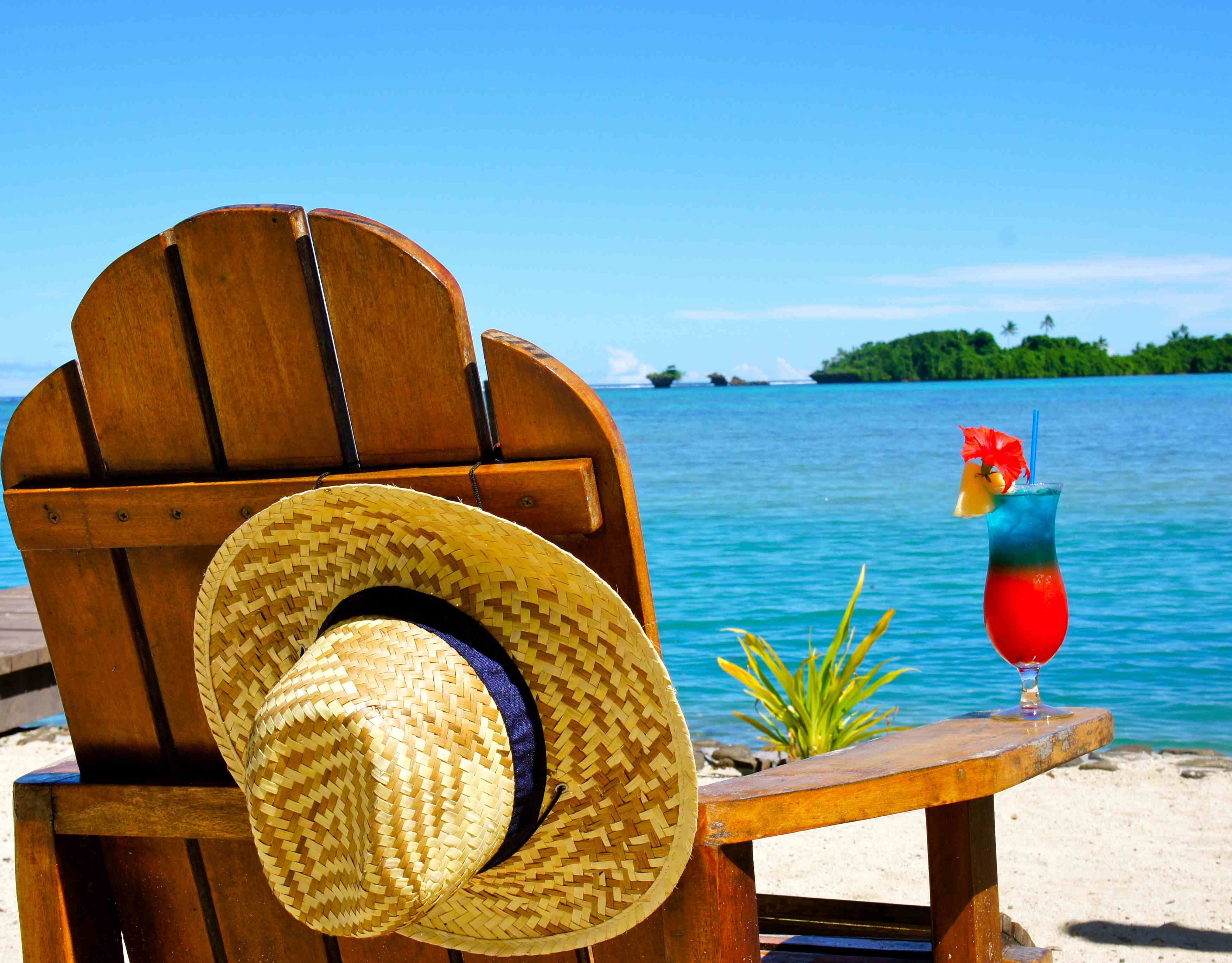 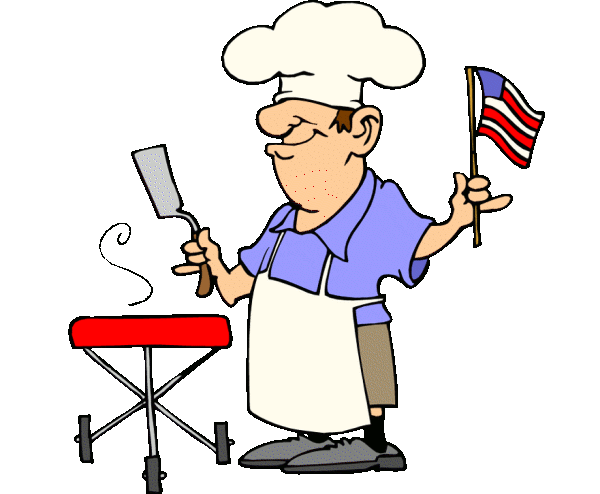 1“Hair Day”9:30 Mass on TV10:00 Baking/ Build Your Own Smores11:15 Exercise1:00 Bingo2:30 Glenn Hillard4:00 LCR Dice Game7:00 Wheel ofFortune7:30 Jeopardy1“Hair Day”9:30 Mass on TV10:00 Baking/ Build Your Own Smores11:15 Exercise1:00 Bingo2:30 Glenn Hillard4:00 LCR Dice Game7:00 Wheel ofFortune7:30 Jeopardy210:00 Catholic Mass with Fr. Mike11:15 Exercise1:00 Bingo2:30 Cards/ Unlucky 73:30 CountryStore Opened4:00 Nails & Tales6:15 Movie/“The Man in the Iron Mask”7:10 Red Sox3“Hair Day”9:30 Mass on TV10:00 Walking Group Or Gazebo Gab Fest (Weather Permitting)11:15 Exercise1:00 Bingo2:30 Social Hour/ Tim Barrett4:00 Word Game7:00 Wheel of Fortune 7:30 Jeopardy7:10 Red Sox3“Hair Day”9:30 Mass on TV10:00 Walking Group Or Gazebo Gab Fest (Weather Permitting)11:15 Exercise1:00 Bingo2:30 Social Hour/ Tim Barrett4:00 Word Game7:00 Wheel of Fortune 7:30 Jeopardy7:10 Red Sox49:30 Catholic Mass on TV10:00 Bingo11:15 Exercise1:30 Finish the Phrase…2:30 Cards/UNO3:30 Movie/“Falling in Love” 4:05 Red Sox6:00 Saturday Night at the Movies/ Residents Choice49:30 Catholic Mass on TV10:00 Bingo11:15 Exercise1:30 Finish the Phrase…2:30 Cards/UNO3:30 Movie/“Falling in Love” 4:05 Red Sox6:00 Saturday Night at the Movies/ Residents Choice57:00 Mass on TV10:00 CoffeeHour Social 11:15 Exercise1:00 UnitedParish ChurchService2:00 Bingo3:30 LCR Dice Game6:00 Movie/ “Gone with the Wind”TBD Red Sox69:30 Mass on TV10:00 Walking Group (Weather Permitting)11:15 Exercise1:00 Bingo2:30 Finish the Phrase... In the Gazebo (Weather Permitting)4:00 Coupons to Troops7:00 Wheel ofFortune7:30 Jeopardy69:30 Mass on TV10:00 Walking Group (Weather Permitting)11:15 Exercise1:00 Bingo2:30 Finish the Phrase... In the Gazebo (Weather Permitting)4:00 Coupons to Troops7:00 Wheel ofFortune7:30 Jeopardy79:30 Mass on TV10:00 Arts &Crafts/ Printing with Flowers11:15 Exercise1:00 Bingo2:30 List It!3:30 Rosary3:30 CountryStore Opened4:00- 5:00 YMCAClark (Swimming)4:00 Nails & Tales6:15 Movie/“One Fine Day”7:07 Red Sox79:30 Mass on TV10:00 Arts &Crafts/ Printing with Flowers11:15 Exercise1:00 Bingo2:30 List It!3:30 Rosary3:30 CountryStore Opened4:00- 5:00 YMCAClark (Swimming)4:00 Nails & Tales6:15 Movie/“One Fine Day”7:07 Red Sox8“Hair Day”9:30 Mass on TV10:00 Baking/Mini Fruit Tarts11:15 Exercise1:00 Bingo2:30 Animal Craze4:00 Trivia in the Gazebo (Weather Permitting)7:00 Wheel ofFortune7:30 Jeopardy7:07 Red Sox8“Hair Day”9:30 Mass on TV10:00 Baking/Mini Fruit Tarts11:15 Exercise1:00 Bingo2:30 Animal Craze4:00 Trivia in the Gazebo (Weather Permitting)7:00 Wheel ofFortune7:30 Jeopardy7:07 Red Sox8“Hair Day”9:30 Mass on TV10:00 Baking/Mini Fruit Tarts11:15 Exercise1:00 Bingo2:30 Animal Craze4:00 Trivia in the Gazebo (Weather Permitting)7:00 Wheel ofFortune7:30 Jeopardy7:07 Red Sox910:00 Catholic Mass with Fr. Mike  11:15 Exercise  11:30 Lunch Trip/Picnic Lunch- Cathedral of the Pines 1:00 Bingo2:30 Cards/Yahtzee3:30 CountryStore Opened4:00 Nails & Tales6:15 Movie/“Love's Enduring Promise”7:07 Red Sox910:00 Catholic Mass with Fr. Mike  11:15 Exercise  11:30 Lunch Trip/Picnic Lunch- Cathedral of the Pines 1:00 Bingo2:30 Cards/Yahtzee3:30 CountryStore Opened4:00 Nails & Tales6:15 Movie/“Love's Enduring Promise”7:07 Red Sox10“Hair Day”9:30 Mass on TV10:00 Cards/UNO 10:15 Clark YMCA (Silver Sneakers)11:15 Exercise1:00 Bingo2:30 Social Hour/ Heather Marie4:00 Word Game7:00 Wheel of Fortune7:05 Red Sox7:30 Jeopardy119:30 Catholic Mass on TV10:00 Bingo11:15 Exercise1:30 Finish the Line…  2:30 Cards3:30 Movie/“The Wedding Date”6:00 Saturday Night at the Movies/ Residents Choice7:05 Red Sox119:30 Catholic Mass on TV10:00 Bingo11:15 Exercise1:30 Finish the Line…  2:30 Cards3:30 Movie/“The Wedding Date”6:00 Saturday Night at the Movies/ Residents Choice7:05 Red Sox127:00 Mass on TV10:00 CoffeeHour/ Spelling Bee11:15 Exercise1:00 Bingo1:05 Red Sox2:30 LCR Dice Game3:30 Word Game6:00 Movie/“My Best Friend's Wedding”139:30 Mass on TV10:00 Walking Group11:15 Exercise1:00 Bingo2:30 List It!4:00 Finish the Phrase… In the Gazebo (Weather Permitting)7:00 Wheel ofFortune7:30 Jeopardy139:30 Mass on TV10:00 Walking Group11:15 Exercise1:00 Bingo2:30 List It!4:00 Finish the Phrase… In the Gazebo (Weather Permitting)7:00 Wheel ofFortune7:30 Jeopardy14“Hair Day”9:30 Mass on TV10:30 Fishing Trip to Dunn Park11:15 Exercise1:00 Bingo2:30 Penny AnteOr2:30 Errand Trip3:30 Trivia3:30 CountryStore Opened 4:00- 5:00 YMCAClark (Swimming) 4:00 Nails & Tales6:15 Movie/“Pride & Prejudice”7:05 Red Sox14“Hair Day”9:30 Mass on TV10:30 Fishing Trip to Dunn Park11:15 Exercise1:00 Bingo2:30 Penny AnteOr2:30 Errand Trip3:30 Trivia3:30 CountryStore Opened 4:00- 5:00 YMCAClark (Swimming) 4:00 Nails & Tales6:15 Movie/“Pride & Prejudice”7:05 Red Sox15“FOOT DR.”9:30 Mass on TV10:00 Baking/Canolli's11:15 Exercise1:00 Bingo2:30 Yoga4:00 List It!7:00 Wheel ofFortune7:05 Red Sox7:30 Jeopardy9:30- 5:30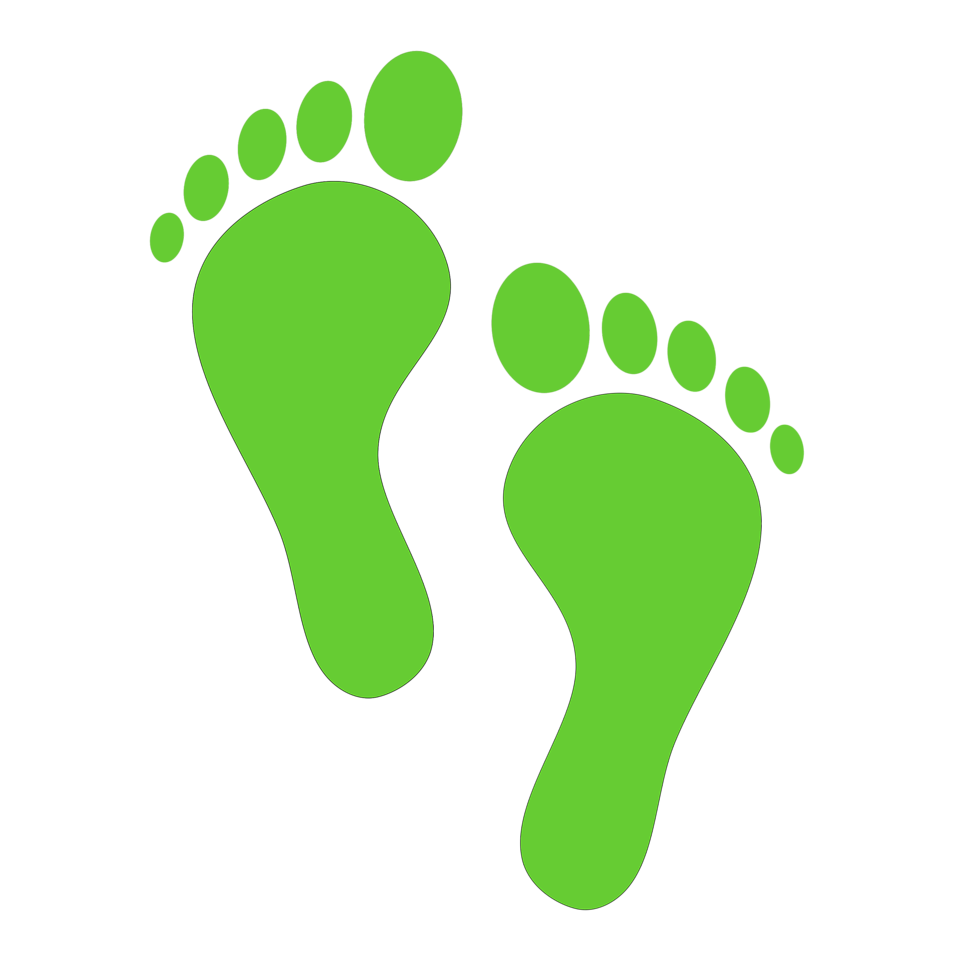 15“FOOT DR.”9:30 Mass on TV10:00 Baking/Canolli's11:15 Exercise1:00 Bingo2:30 Yoga4:00 List It!7:00 Wheel ofFortune7:05 Red Sox7:30 Jeopardy9:30- 5:3015“FOOT DR.”9:30 Mass on TV10:00 Baking/Canolli's11:15 Exercise1:00 Bingo2:30 Yoga4:00 List It!7:00 Wheel ofFortune7:05 Red Sox7:30 Jeopardy9:30- 5:301610:00 Catholic Mass with Fr. Mike11:15 Exercise1:30 Movie/“Titanic”Part One3:30 CountryStore Opened4:00 Nails & Tales6:15 Movie/“Titanic”Part Two1610:00 Catholic Mass with Fr. Mike11:15 Exercise1:30 Movie/“Titanic”Part One3:30 CountryStore Opened4:00 Nails & Tales6:15 Movie/“Titanic”Part Two17“Hair Day”9:30 Mass on TV10:00 Walking Group 10:15 Clark YMCA (Silver Sneakers)11:15 Exercise1:00 Bingo2:30 Social Hour/ Lou & Jan4:00 Word Game7:00 Wheel of Fortune7:10 Red Sox7:30 Jeopardy189:30 Mass on TV10:00 Bingo11:15 Exercise1:30 Finish the Proverb…2:30 Cards 3:30 Movie/“Presumed Innocent”6:00 Saturday Night at the Movies/ Residents Choice7:10 Red Sox189:30 Mass on TV10:00 Bingo11:15 Exercise1:30 Finish the Proverb…2:30 Cards 3:30 Movie/“Presumed Innocent”6:00 Saturday Night at the Movies/ Residents Choice7:10 Red SoxBroadview Activities for August 2018Broadview Activities for August 2018Broadview Activities for August 2018Broadview Activities for August 2018Broadview Activities for August 2018Broadview Activities for August 2018Broadview Activities for August 2018Broadview Activities for August 2018Broadview Activities for August 2018Broadview Activities for August 2018Broadview Activities for August 2018Broadview Activities for August 2018Broadview Activities for August 2018SundaySundayMondayTuesdayWednesdayWednesdayWednesdayThursdayThursdayThursdayFridayFridaySaturday197:00 Mass on TV10:00 CoffeeHour/ Current Events11:15 Exercise1:00 Bingo1:05 Red Sox2:30 Mystery Ride4:00 Word Game6:00 Movie/“Love's Abiding Joy”197:00 Mass on TV10:00 CoffeeHour/ Current Events11:15 Exercise1:00 Bingo1:05 Red Sox2:30 Mystery Ride4:00 Word Game6:00 Movie/“Love's Abiding Joy”209:30 Mass on TV10:00 List It!11:15 Exercise1:00 Bingo2:30 Cards/Yahtzee4:00 Finish the Word7:00 Wheel ofFortune7:30 Jeopardy7:10 Red Sox219:30 Mass on TV10:00 Arts &Crafts/ Paper Beads11:15 Exercise1:00 Bingo    2:30 Trivia in the Gazebo3:30 Rosary3:30 CountryStore Opened4:00- 5:00 YMCAClark (Swimming)4:00 Nails & Tales6:15 Movie/“George of the Jungle”7:10 Red Sox22“Hair Day”9:30 Mass on TV10:00 Baking/ Hershey Kiss or PB Cup Cookies 11:15 Exercise1:00 Bingo2:30 Word Game4:00 Penny Ante7:00 Wheel ofFortune7:10 Red Sox7:30 Jeopardy22“Hair Day”9:30 Mass on TV10:00 Baking/ Hershey Kiss or PB Cup Cookies 11:15 Exercise1:00 Bingo2:30 Word Game4:00 Penny Ante7:00 Wheel ofFortune7:10 Red Sox7:30 Jeopardy22“Hair Day”9:30 Mass on TV10:00 Baking/ Hershey Kiss or PB Cup Cookies 11:15 Exercise1:00 Bingo2:30 Word Game4:00 Penny Ante7:00 Wheel ofFortune7:10 Red Sox7:30 Jeopardy2310:00 Catholic Mass with Fr. Mike11:15 Exercise1:00 Bingo1:05 Red Sox2:30 Ice Cream Social3:30 CountryStore Opened4:00 Nails & Tales6:15 Movie/“Cousin Bette”2310:00 Catholic Mass with Fr. Mike11:15 Exercise1:00 Bingo1:05 Red Sox2:30 Ice Cream Social3:30 CountryStore Opened4:00 Nails & Tales6:15 Movie/“Cousin Bette”2310:00 Catholic Mass with Fr. Mike11:15 Exercise1:00 Bingo1:05 Red Sox2:30 Ice Cream Social3:30 CountryStore Opened4:00 Nails & Tales6:15 Movie/“Cousin Bette”24“Hair Day”9:30 Mass on TV10:00 Coffee Hour Social in the Gazebo 10:15 Clark YMCA (Silver Sneakers)11:15 Exercise1:00 Bingo2:30 SocialHour/ Terry Nally4:00 Word Game 7:00 Wheel of Fortune 7:10 Red Sox7:30 Jeopardy24“Hair Day”9:30 Mass on TV10:00 Coffee Hour Social in the Gazebo 10:15 Clark YMCA (Silver Sneakers)11:15 Exercise1:00 Bingo2:30 SocialHour/ Terry Nally4:00 Word Game 7:00 Wheel of Fortune 7:10 Red Sox7:30 Jeopardy259:30 Mass on TV10:00 Bingo11:15 Exercise1:30 Finish the Lyric… 2:30 Cards3:30 Movie/“Hope Floats”6:00 Saturday Night at the Movies/Residents Choice6:10 Red Sox267:00 Mass on TV10:00 CoffeeHour/Finish the Phrase…11:15 Exercise1:00 Bingo1:10 Red Sox2:30 List It!4:00 Hang Man/ Game6:00 Movie/“The Holiday”267:00 Mass on TV10:00 CoffeeHour/Finish the Phrase…11:15 Exercise1:00 Bingo1:10 Red Sox2:30 List It!4:00 Hang Man/ Game6:00 Movie/“The Holiday”279:30 Mass on TV10:00 Penny Ante11:15 Exercise1:00 Bingo2:30 Resident Birthday Party/Richard Erickson4:00 Trivia in the Gazebo (Weather Permitting)7:00 Wheel ofFortune7:30 Jeopardy28   9:30 Mass on TV10:00 Arts &Crafts/Friendship Bracelets11:15 Exercise1:00 Bingo2:00 Resident &Food Council &ActivityCouncil Meeting3:30 CountryStore Opened4:00- 5:00 YMCAClark (Swimming)4:00 Nails & Tales6:15 Movie/ "Chicago"7:10 Red Sox29“Hair Day”9:30 Mass on TV 10:00 Baking/ Coffee Can Ice Cream11:15 Exercise1:00 Bingo2:30 Word Game4:00 Penny Ante6:35 Red Sox7:00 Wheel ofFortune7:30 Jeopardy29“Hair Day”9:30 Mass on TV 10:00 Baking/ Coffee Can Ice Cream11:15 Exercise1:00 Bingo2:30 Word Game4:00 Penny Ante6:35 Red Sox7:00 Wheel ofFortune7:30 Jeopardy29“Hair Day”9:30 Mass on TV 10:00 Baking/ Coffee Can Ice Cream11:15 Exercise1:00 Bingo2:30 Word Game4:00 Penny Ante6:35 Red Sox7:00 Wheel ofFortune7:30 Jeopardy3010:00 Catholic Mass with Fr. Mike10:30 Painting with Will11:15 Exercise1:00 Bingo2:30 Finish the Lyrics.... In the Gazebo (Weather Permitting)3:30 CountryStore Opened4:00 Nails & Tales6:15 Movie/ The African Queen8:10 Red Sox3010:00 Catholic Mass with Fr. Mike10:30 Painting with Will11:15 Exercise1:00 Bingo2:30 Finish the Lyrics.... In the Gazebo (Weather Permitting)3:30 CountryStore Opened4:00 Nails & Tales6:15 Movie/ The African Queen8:10 Red Sox31“Hair Day”9:30 Mass on TV10:00 Walking Group (Weather Permitting)  10:15 Clark YMCA (Silver Sneakers)11:15 Exercise1:00 Bingo2:30 Social Hour/ Peter Sargent4:00 Word Game 7:00 Wheel of Fortune 7:30 Jeopardy8:10 Red Sox31“Hair Day”9:30 Mass on TV10:00 Walking Group (Weather Permitting)  10:15 Clark YMCA (Silver Sneakers)11:15 Exercise1:00 Bingo2:30 Social Hour/ Peter Sargent4:00 Word Game 7:00 Wheel of Fortune 7:30 Jeopardy8:10 Red Sox31“Hair Day”9:30 Mass on TV10:00 Walking Group (Weather Permitting)  10:15 Clark YMCA (Silver Sneakers)11:15 Exercise1:00 Bingo2:30 Social Hour/ Peter Sargent4:00 Word Game 7:00 Wheel of Fortune 7:30 Jeopardy8:10 Red SoxBirthdaysDot ~ 8/4Marianne C.~8/4Martha C. ~ 8/23Shirley P. ~ 8/26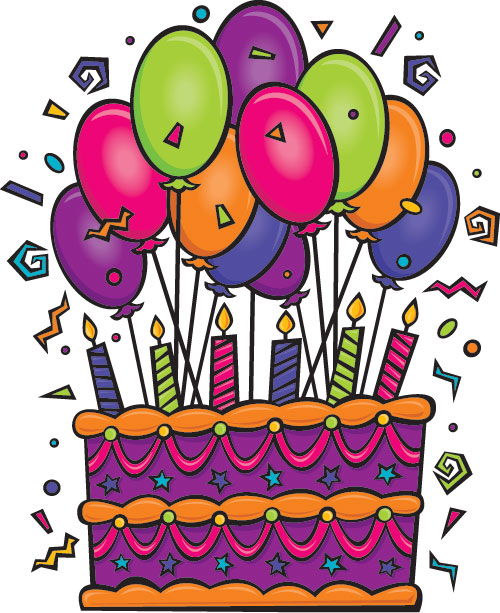 BirthdaysDot ~ 8/4Marianne C.~8/4Martha C. ~ 8/23Shirley P. ~ 8/26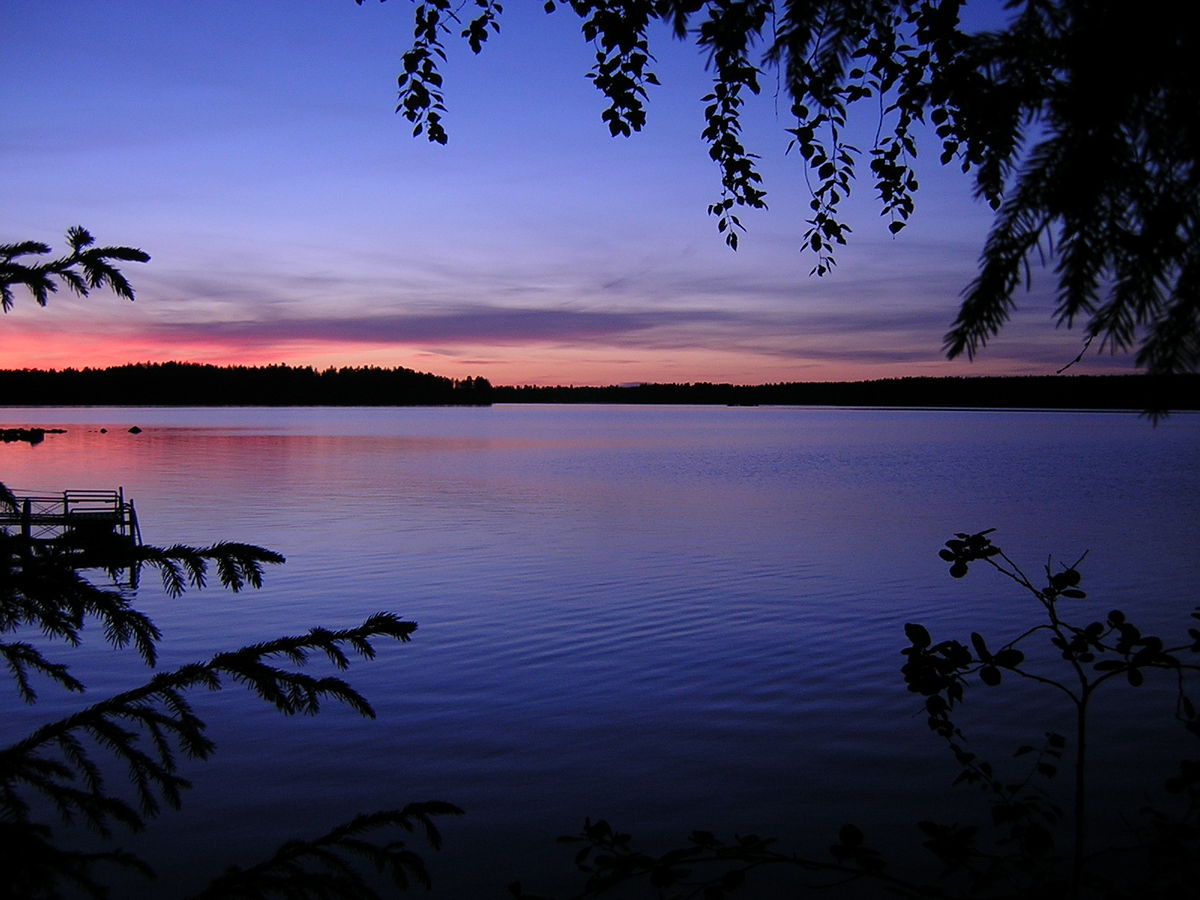 